TRƯỜNG ĐẠI HỌC NHA TRANG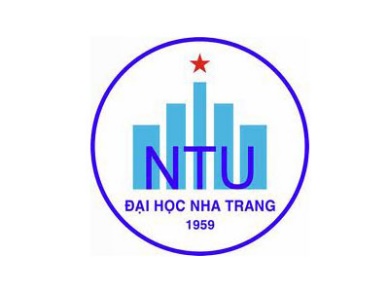 Khoa/Viện: Điện – Điện tửBộ môn: Điện tử - Tự độngĐỀ CƯƠNG CHI TIẾT HỌC PHẦN1. Thông tin về học phần:Tên học phần:  		Tiếng Việt: Nguyên lý mạch tích hợpTiếng Anh: Integrated Circuits		Mã học phần:	Số tín chỉ: 02Đào tạo trình độ: Đại học 					Học phần tiên quyết: Kỹ thuật điện tử, Điện tử số		2. Thông tin về GV: Họ và tên: Hoàng Thị Thơm				Chức danh, học vị: TSĐiện thoại: 0983019882				Email:	thomht@ntu.edu.vnĐịa chỉ NTU E-learning:  https://meet.google.com/wbr-znos-ozaĐịa điểm tiếp SV: VP BM Điện tử- Tự động, tầng 1 G13. Mô tả học phần: Học phần trình bày cơ sở lý thuyết về công nghệ mạch tích hợp, đặc tính của công nghệ MOS, công nghệ CMOS, phương pháp phân tích và thiết kế các dạng mạch số. Trang bị cho sinh viên những kỹ năng trong thiết kế mạch nguyên lý và mạch in sử dụng công nghệ ASIC, FPGA thông qua ngôn ngữ lập trình phần cứng VHDL hoặc Verilog. 4. Mục tiêu: -  Kiến thức: Hiểu được khái niệm về mạch tích hợp, giải thích được nguyên lý hoạt động của các vi mạch tích hợp cơ bản (các cổng logic cơ bản, vi mạch số). Phân tích được cách thức xây dựng mạch tích hợp theo công nghệ ASIC, FPGA. -  Kỹ năng: Vận dụng được quy trình thiết kế mạch tích hợp. Sử dụng được phần mềm lập trình VHDL chuyên dụng để thiết kế một số mạch logic cơ bản (thiết kế các phần tử logic, mạch số học, mạch tổ hợp)-  Thái độ, chuyên cần: Sinh viên có khả năng làm việc theo nhóm, có khả năng thu thập phân tích và xử lý thông tin, có khả năng thuyết trình. 5. Chuẩn đầu ra (CLOs): Sau khi học xong học phần, người học có thể: a) Phân biệt được khái niệm IC, MOS, CMOS, ASIC, FPGA.  b) Giải thích được nguyên lý hoạt động của các vi mạch tích hợp cơ bản (cổng logic: AND, OR, XOR, NAND, NOR, XNOR, NOT; các mạch logic: ADD, SUB,....) c) Phân tích được đặc điểm của ASIC, FPGA và những ứng dụng của chúng trong thực tế.  d) Vận dụng được kiến thức về điện tử số xây dựng được sơ đồ nguyên lý của một số loại mạch số theo yêu cầu cho trước. e) Vận dụng được kỹ thuật thiết kế VHDL để xây dựng các vi mạch tích hợp theo yêu cầu cho trước. 6. Đánh giá kết quả học tập: 7. Tài liệu dạy học: 8. Kế hoạch dạy học:	 9. Yêu cầu đối với người học: - Thường xuyên cập nhật và thực hiện đúng kế hoạch dạy học, kiểm tra, đánh giá theo Đề cương chi tiết học phần trên hệ thống NTU E-learning lớp học phần;- Thực hiện đầy đủ và trung thực các nhiệm vụ học tập, kiểm tra, đánh giá theo Đề cương chi tiết học phần và hướng dẫn của GV giảng dạy học phần;Ngày cập nhật: 16/9/2021	GIẢNG VIÊN	CHỦ NHIỆM HỌC PHẦN	(Ký và ghi họ tên)	(Ký và ghi họ tên)	
                 Hoàng Thị Thơm                                                           Hoàng Thị ThơmTRƯỞNG BỘ MÔN(Ký và ghi họ tên)Hoàng Thị ThơmTT.Hoạt động đánh giáHình thức/công cụ đánh giáNhằm đạt CLOsTrọng số (%)1Đánh giá quá trìnhThái độ chuyên cần (số lần vắng, mức độ hoàn thành bài tập)b,c,d,e20%2Thi giữa kỳTrắc nghiệma,b,c30%3Thi cuối kỳVấn đápa,b,c,d,e50%TTTên tác giảTên tài liệuNăm xuất bảnNhà xuất bảnĐịa chỉ khai thác tài liệuMục đích sử dụngMục đích sử dụngTTTên tác giảTên tài liệuNăm xuất bảnNhà xuất bảnĐịa chỉ khai thác tài liệuTài liệu chínhTham khảo1Hoàng Thị ThơmBài giảng nguyên lý mạch tích hợp2021Lưu hành nội bộBộ môn điện tử - tự độngx2Tống Văn OnNguyên lý mạch tích hợp2010ĐHQGTp HCMThư viên ĐHNTx3Nguyễn Thúy VânKỹ thuật số2000Khoa học Kỹ thuậtThư viện ĐHNTx4Hồ Khánh LâmLập trình VHDL thiết kế hệ thống số trên FPGA2015Khoa học kỹ thuậtThư viện ĐHNTxTuần Nội dungNhằm đạt CLOsPhương pháp dạy họcNhiệm vụ của người học11(22/11 – 28/11)Chương 1: Khái quát chung1. Giới thiệu học phần, phương pháp học tập, đánh giá.2. Transistor MOS3. Mạch Logic CMOS- Các cổng logic cơ bản- Mạch logic tổ hợp- Layout và chế tạo CMOSChương 2: ASIC lập trình được1. Khái quát chung về ASIC- Cell logic- Cell IO- Liên kết nối2. Họ Altera3. Họ Xilinxa,b,cThuyết giảng kết hợp nêu vấn đề- Người học nghe giảng- Giải quyết vấn đề đặt ra. 12(29/11-05/12)Chương 3: Thực hành thiết kế mạch số với VHDL1. Tổng quan về các phần mềm thiết kế trên FPGA- Phần mềm ISE- Phần mềm Quartus- Phần mềm Model sim2. Quy trình thiết kế vi mạch bằng VHDL3. Thiết kế vi mạch các phần tử logic4. Thiết kế vi mạch số- Thiết kế mạch logic tổ hợp- Thiết kế mạch so sánh- Thiết kế mạch Flip-Flop- Thiết kế bộ nhớd,eThuyết giảng kết hợp nêu vấn đề- Người học nghe giảng- Giải quyết vấn đề đặt ra. - Sử dụng phần mềm thiết kế các mạch tích hợp theo yêu cầu cụ thể